Тренинг«Негативные мысли: как от них избавиться?»Качество настроения и эмоциональное благополучие влияют на общее самочувствие и здоровье пожилых людей. С этой целью  в рамках реализации проекта «Возраст здоровью не помеха» в ОДПП ЦСОН Кореличского района прошёл тренинг «Негативные мысли: как от них избавиться?».Психолог  Центра  Окулик Е. Ю. предложила присутствующим  способы, с помощью которых можно  избавиться от депрессивных состояний, нервного напряжения и улучшить настроение.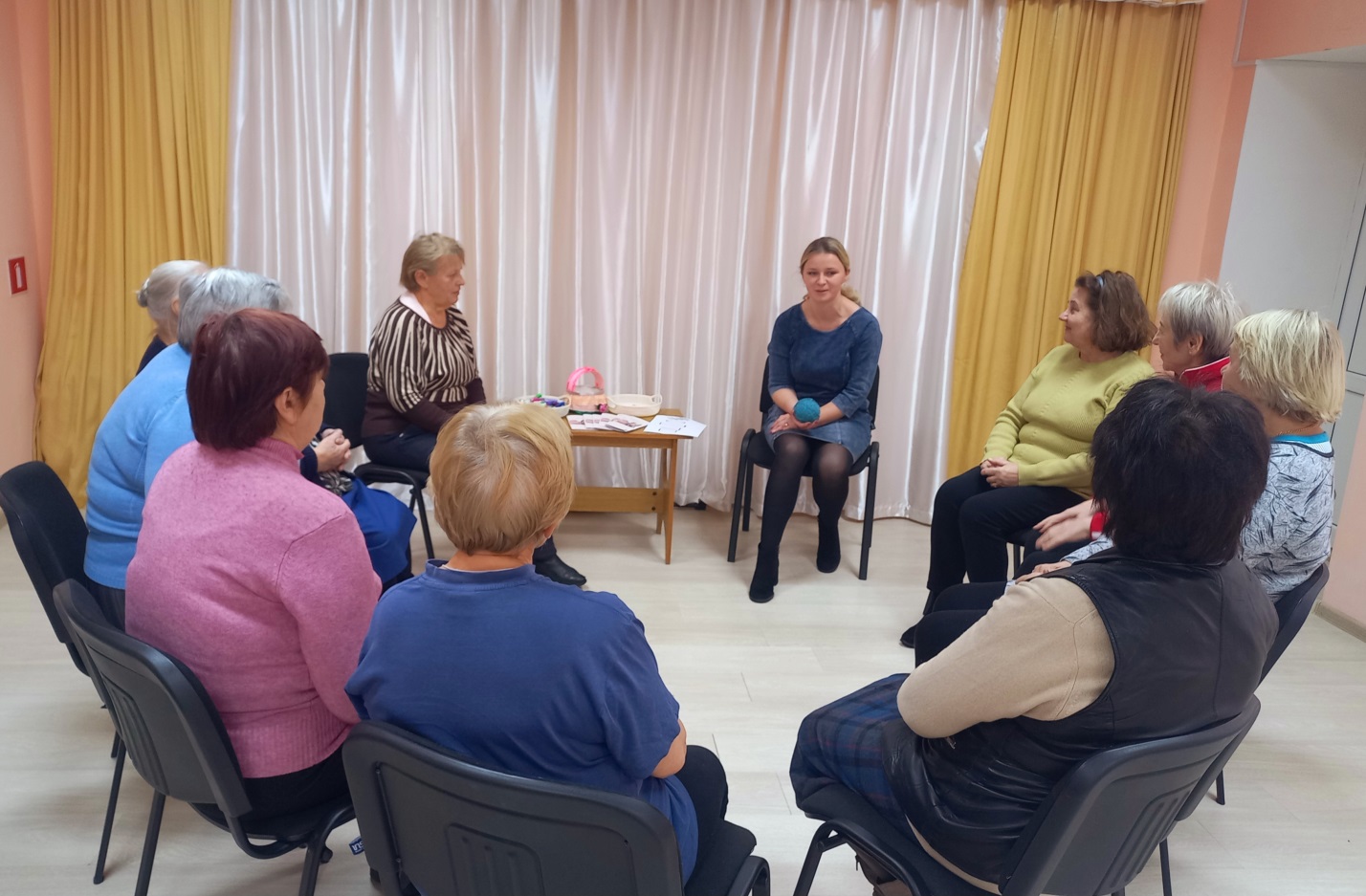 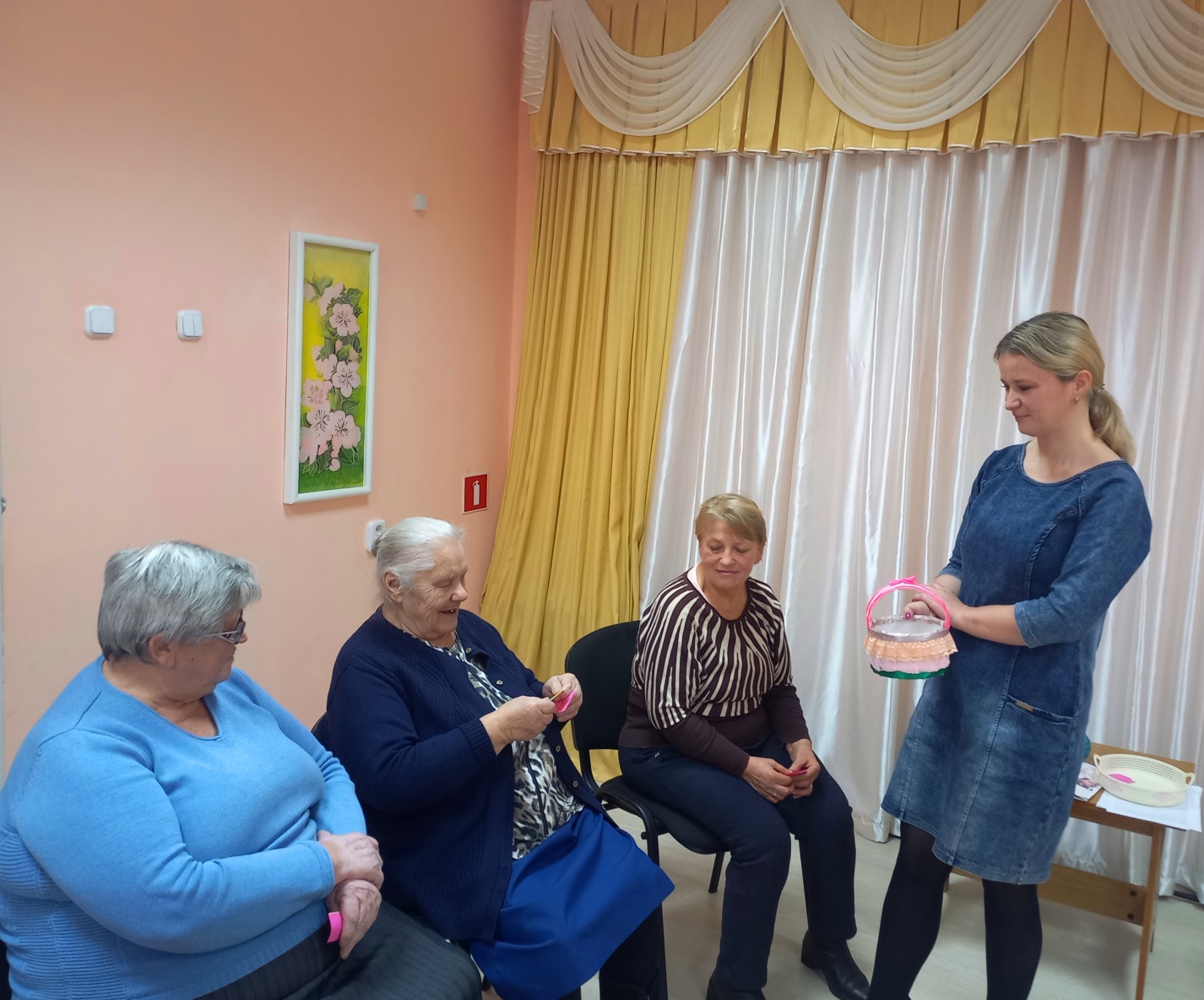 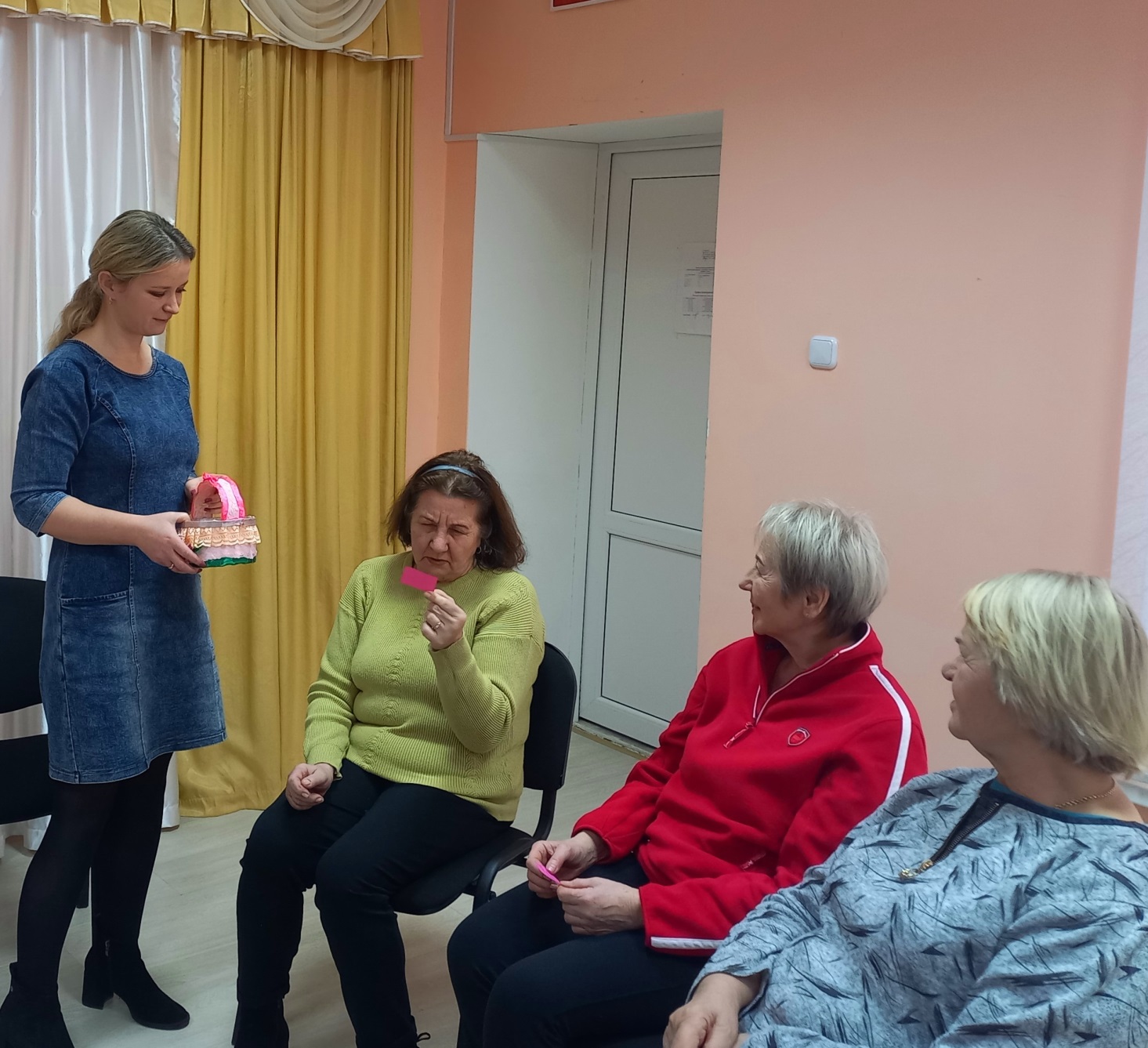 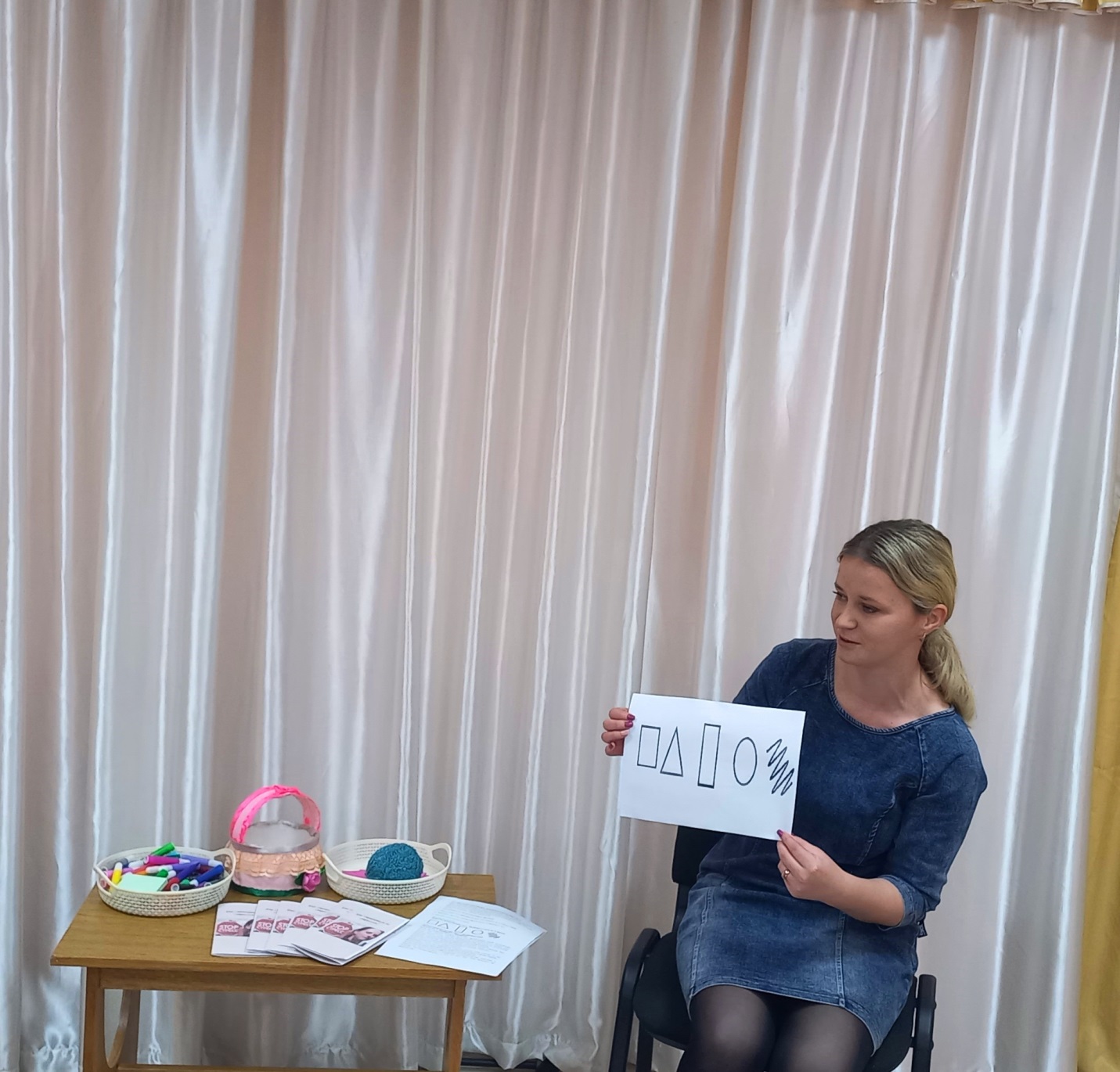 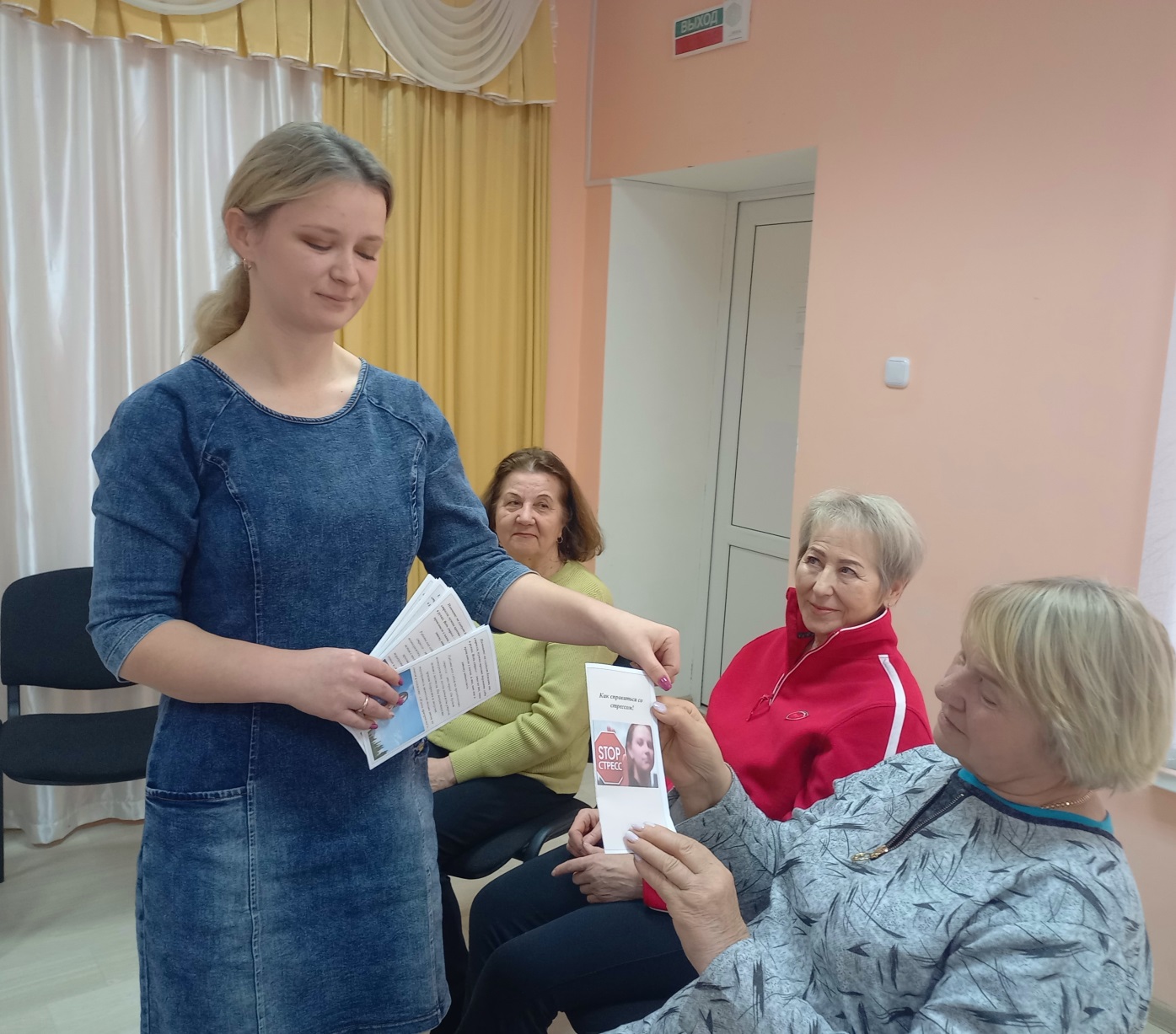 Проведённое в тёплой дружеской обстановке мероприятие помогло  представителям «серебряного» возраста расслабиться, зарядиться позитивом  и энергией. 